Gebäudereinigung BG-TATORT				Bienenweg 8 91623 Sachsen b. Ansbach Tel: +49 176/32426573 www.bg-tatort.de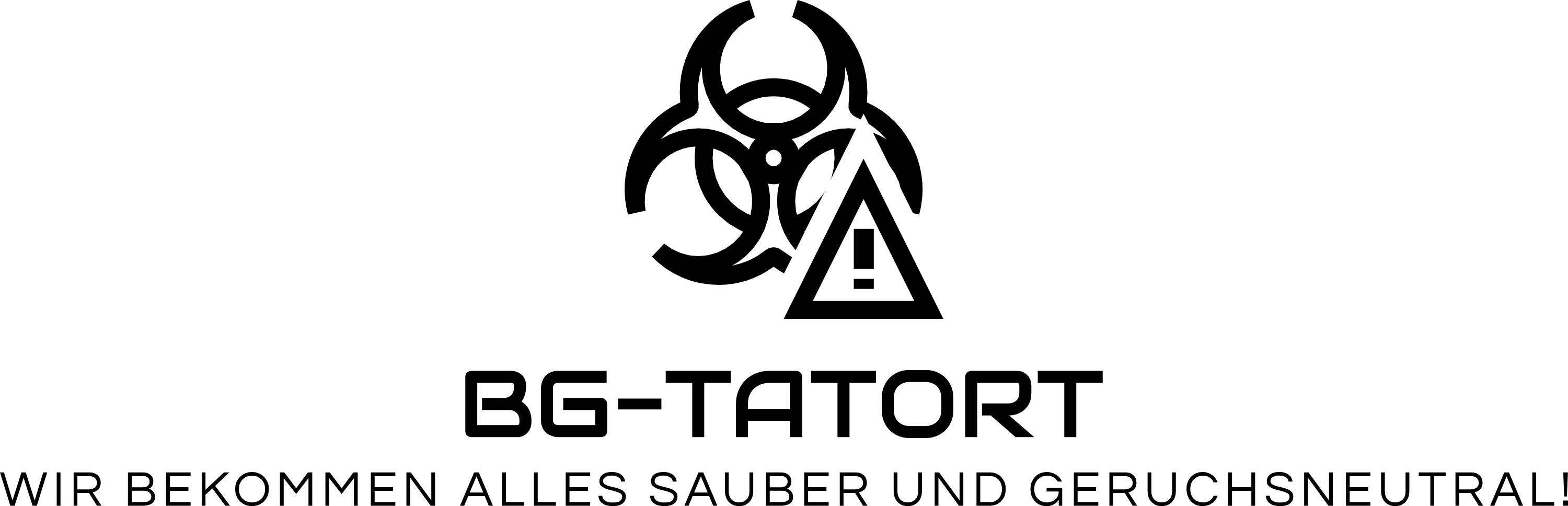 Preisliste Treppenhausreinigung und Leistungsumfang Alle Preise sind inkl. Anfahrt Material zzgl. buchbare Sonderleistungen Jeder Treppenaufgang wird bis zum vierten Obergeschoss gereinigt.Ab dem fünften Obergeschoss, fallen zusätzliche Kosten an. Hier finden Sie eine Kalkulationshilfe:Ein Treppenaufgang kostet 109,- €,Jedes weitere Obergeschoss kostet 19,75 €.				Kontaktflächen wie Lichtschalter Türklinken Handläufe Fenstergriffe 							Klingelanlage werden mit Flächendesinfektion gereinigtZwei Treppenaufgänge kosten 215,- € (107,50,- € Pro Aufgang).Jedes weitere Obergeschoss kostet 35,50 €(17,75 € Pro Etage und Aufgang).Drei Treppenaufgänge kosten Sie 315,- € (105,- € Pro Aufgang).Jedes weitere Obergeschoss kostet Sie 50,25€(16,75 € Pro Etage und Aufgang).Vier Treppenaufgänge kosten Sie 412,- € (103,- € Pro Aufgang).Jedes weitere Obergeschoss kostet Sie 63,00,- €(15,75 € Pro Etage und Aufgang)LeistungsbeschreibungFegen und Wischen der Flure undTreppenaufgänge• Saugen und Wischen der Flure undTreppenaufgänge(nur wenn Teppich vorhanden)• Fußmatten werden hochgestellt und wieder				Buchbare Leistung hingelegt.							Fensterservice 20€ für Vier Stockwerke bei maximal 8 Fenstern• Feucht Wischen der Scheuerleiste					Beleuchtungsservice 10€ pro Leuchtmittel defekte Leuchtmittel 							werde ersetzt und Fachgerecht entsorgt• Feucht abwischen des Handlaufs undFensterbretter• Entsorgung des Papierkorbes wenn vorhanden• Fegen und Wischen des Fahrstuhls• Müllplatz Fegen